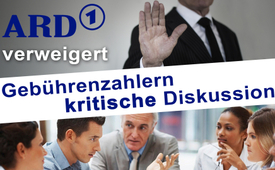 ARD verweigert Gebührenzahlern kritische Diskussion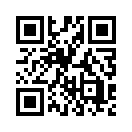 Selbst 63500 Bürgerstimmen konnten die ARD nicht dazu bewegen, deren dringenden Wunsch nach ausgewogener Berichterstattung zur Corona-Krise zu entsprechen, sondern erteilte ihnen eine glatte Abfuhr.„Wie gefährlich ist Corona?“ Zu einer Sondersendung unter diesem Titel forderten mehr als 63.500 aufklärungsbedürftige Bürger die ARD mittels einer Online-Petition auf. 
Kritisiert wurde eine einseitige Berichterstattung in den öffentlich-rechtlichen Medien, die nur wenige Experten, und die zudem mit jeweils überwiegend gleichlautenden Mei¬nungen, in ihren Hauptsendezeiten zu Wort kommen lassen. 
Deshalb wurde ein offener und kritischer Diskurs von Fachleuten gefordert, um verschiedenen Aussagen Raum zu geben. Experten sollten ihre Argumente austauschen und wissenschaftlich begründen. Vorgesehene Teilnehmer waren 
•  Dr. Sucharit Bhakdi
•  Dr. Wolfgang Wodarg
•  Dr. Stefan Homburg
•  Dr. Christian Drosten
•  Dr. Lothar Wieler 
•  Dr. Karl Lauterbach
Die ARD hat hierzu eine deutliche Abfuhr erteilt: „Es wird nicht dazu kommen, dass wir eine Sendung machen, wie sie gefordert wor¬den ist,“ erklärte WDR-Programmdirektor Jörg Schönenborn mit der lapidaren Begründung, eine Talkshow sei nicht der richtige Ort, über wissenschaftliche Fakten zu diskutieren. 
Wie sich bisher gezeigt hat, gab es seitens der Medien aber auch keinen Alternativvorschlag für einen öffentlichen Diskurs. Damit disqualifizieren sie sich selbst und bestätigen damit quasi die ausgegrenzten Experten.von ol/efQuellen:Kritische Wissenschaftler erwünscht
https://www.fk-un.de/UN-Nachrichten/UN-Ausgaben/2021/1-21/2021-01-1.php

ARD_Sondersendung „Wie gefährlich ist Corona“?
https://www.openpetition.de/petition/online/ard-sondersendung-wie-gefaehrlich-ist-corona

ARD Nein zu Corona Sondersendung
https://www.youtube.com/watch?v=V9wnWI2TavMDas könnte Sie auch interessieren:#ARD - www.kla.tv/ARD

#Medienzensur - www.kla.tv/Medienzensur

#Coronavirus - www.kla.tv/Coronavirus

#WDR - www.kla.tv/WDRKla.TV – Die anderen Nachrichten ... frei – unabhängig – unzensiert ...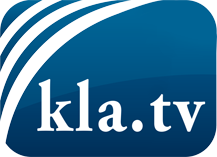 was die Medien nicht verschweigen sollten ...wenig Gehörtes vom Volk, für das Volk ...tägliche News ab 19:45 Uhr auf www.kla.tvDranbleiben lohnt sich!Kostenloses Abonnement mit wöchentlichen News per E-Mail erhalten Sie unter: www.kla.tv/aboSicherheitshinweis:Gegenstimmen werden leider immer weiter zensiert und unterdrückt. Solange wir nicht gemäß den Interessen und Ideologien der Systempresse berichten, müssen wir jederzeit damit rechnen, dass Vorwände gesucht werden, um Kla.TV zu sperren oder zu schaden.Vernetzen Sie sich darum heute noch internetunabhängig!
Klicken Sie hier: www.kla.tv/vernetzungLizenz:    Creative Commons-Lizenz mit Namensnennung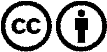 Verbreitung und Wiederaufbereitung ist mit Namensnennung erwünscht! Das Material darf jedoch nicht aus dem Kontext gerissen präsentiert werden. Mit öffentlichen Geldern (GEZ, Serafe, GIS, ...) finanzierte Institutionen ist die Verwendung ohne Rückfrage untersagt. Verstöße können strafrechtlich verfolgt werden.